OFICINA NACIONAL DE SEMILLAS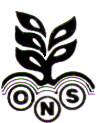 SOLICITUD DE INSCRIPCIÓN DE VIVEROS DE ESPECIES FORESTALES2223-5922www.ofinase.go.crinfo@ofinase.go.crNombre del solicitante: 		Cédula: Razón social:   Cédula jurídica: Dirección: 	E-mail: 	Tel: Empresa Procesadora: Nombre del contacto: UBICACIÓN DEL VIVEROProvincia:  			Cantón:  		Distrito: Nombre de la finca: Propietario de la finca: 	Nombre del encargado: Dirección: Fecha de establecimiento: 		Área del vivero: 	Cantidad de plantas: DATOS DE LA ESPECIE A CERTIFICAREspecie: 						Origen: Cantidad de semilla y yemas a emplear: N° de factura de compra (adjuntar fotocopia): Fecha de siembra de la semilla: Indicar el nombre de las variedades, clones o híbridos a comercializar: Reproducción asexual por: 	Estacas	Injerto	Acodos	Rebrotes basales de raízSon de mi conocimiento las disposiciones de la ley N°6289 para la reproducción de semillas, así como las normas de campo, laboratorio y de comercialización dictadas por la Oficina Nacional de Semillas.______________________								______________________         Productor										Empresa ProcesadoraCed.:_____________									Ced.:_____________